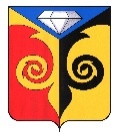 СОВЕТ ДЕПУТАТОВКУСИНСКОГО ГОРОДСКОГО ПОСЕЛЕНИЯЧелябинской области Р Е Ш Е Н И Еот 28.10.2020 г. № 46                                                                                                г. КусаО внесении изменений в решение Совета депутатовКусинского городского поселенияот 18.12.2019 года №41 «О бюджете Кусинского городского поселения на 2020 год,на плановый период 2021, 2022 годов»         В соответствии со статьями 18, 25 Устава Кусинского городского поселения; Положением «О бюджетном процессе в Кусинском городском поселении», утвержденным решением Совета депутатов Кусинского городского поселения от 27.02.2019 г. № 03, Совет депутатов Кусинского городского поселения РЕШАЕТ:       1. Внести в решение Совета депутатов Кусинского городского поселения от 18.12.2019 г. № 41 «О бюджете Кусинского городского поселения на 2020 год и на плановый период 2021, 2022 годов» (с изменениями от 26.02.2020 года № 02, от 25.03.2020 № 11, от 27.05.2020 № 13, от 29.07.2020 г №23, от 26.08.2020 г №29) следующие изменения:    1)  в подпункте 1 пункте 1 статьи 1 цифру «127 899 913,42»   заменить   цифрой       «136 351 933,42»; в том числе безвозмездные поступления от других бюджетов бюджетной системы Российской федерации цифру «99 712 313,42» заменить цифрой «108 164 333,42»;2)  в подпункте 2 пункте 1 статьи 1 цифру «131 326 179,97» заменить цифрой          «139 778 199,97»;3)приложение № 4 изложить в новой редакции (приложение № 1 к настоящему решению);4) приложение № 6 изложить в новой редакции (приложение № 2 к настоящему решению).5) приложение № 8 изложить в новой редакции (приложение № 3 к настоящему решению).6) приложение № 14 изложить в новой редакции (приложение № 4 к настоящему решению).2. Настоящее решение вступает в силу после дня принятия и подлежит обнародованию на сайте администрации Кусинского городского поселения.ГлаваКусинского городского поселения                                                        В.Г. ВасенёвПредседатель Совета депутатовКусинского городского поселения			                          	    О.С. Чарина